四年级下册语文第七单元综合测试重点字词。行驶　凌晨　剖开　窟窿　混乱　维持　秩序  岗位　主宰　调遣　穿梭　惊慌失措  激烈  猛烈　战役 战斗　持续 继续 凶猛 凶狠　屡次 再三　摧毁 捣毁 愤怒 恼怒　光荣 自豪　艰巨 艰辛 胜利 获胜　顽强 坚强　喷射 喷发 威风凛凛　书声琅琅　白发苍苍　来势汹汹　言之凿凿 夜以继日　废寝忘食　闻鸡起舞　凿壁偷光　昼耕夜诵 不寒而栗　心有余悸　望而生畏　骇人听闻　毛骨悚然惊涛骇浪　奔流不息　波澜壮阔　大浪淘沙　一泻千里 大惊小怪　东奔西走　冷嘲热讽　南腔北调　南辕北辙 乐于助人　两袖清风　大义凛然　克己奉公　大公无私例题：（一）给加点字选择正确的读音。洛(luò√  gè)阳　　乾(qián√  qǐ）坤（二）多音字组词。（chán）（单于）         （yào）（不要）单                   要[来源:学科网]（dān）（单独）           （yāo）（要求）（三）近义词。平明——（黎明）　逐——（追）　痕——（印）　乾坤——（天地）倦——（困）　博学——（博识）　贫——（穷）　以夜继日——（夜以继日）（四）反义词。平明——（傍晚）　勤——（懒）　博学——（无知）　贫——（富）（五）填写合适的量词。一（艘）轮船　 一（片）漆黑　 一（枚）黑点　 一（个）幽灵（六）填写合适的修饰词。[来源:Z|xx|k.Com]（阴森森）的船头　（你推我搡）的势头　（猝然而至）的变故1.给加点字选择正确的读音。焉(yān   niān)然　     卒(zú     cù)子　解剖(pōu  pāo)　       屡(lǚ     lǔ)次　混(hùn   hǔn)血　      机械(xiè   jiè) 遣(qiǎn   yí)责2.多音字组词。（    ）（        ）（    ）（        ） （    ）（        ）盛                数                 卒（    ）（        ）（    ）（        ） （    ）（        ）（    ）（        ）（    ）（        ） 估                 弹                 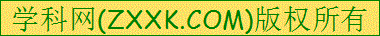 （    ）（        ）（    ）（        ） 3.近义词。弃——（     ）　    逢——（     ）　    欲——（     ）　卒业——（     ）    照例——（     ）　  笔直——（     ）　混乱——（     ）嘈杂——（     ）　  汹涌——（     ）　  违抗——（     ）争执——（     ）　  屹立——（     ）　  调遣——（     ）阴森森——（     ）　       失魂落魄——（          ）井然有序——（          ）　惊慌失措——（          ）镇定自若——（          ）　纹丝不动——（          ）激烈——（     ）　 战役——（     ）　 持续——（     ）凶猛——（     ）　 屡次——（     ）　 摧毁——（     ）愤怒——（     ）　 光荣——（     ）　 艰巨——（     ）胜利——（     ）　 强——（     ）　   喷射——（     ）惊天动地——（          ）　4.反义词。笔直——（     ）　  混乱——（     ）　  嘈杂——（     ）简短——（     ）　  违抗——（     ）　  伟大——（     ）悲壮——（     ）　  井然有序——（          ）惊慌失措——（          ）　镇定自若——（          ）激烈——（     ）　  持续——（     ）　  凶猛——（     ）摧毁——（     ）　  愤怒——（     ）　  坚定——（     ）光荣——（     ）　  艰巨——（     ）　  胜利——（     ）顽强——（     ）　  惊天动地——（          ）5.填写合适的量词。一（     ）山峰　    一（     ）浪花　    一（     ）窟窿　一（     ）服务员　  一（     ）乘客　    一（     ）混乱　一（     ）对话　    一（     ）灵魂　    一（     ）壮举　一（     ）阵地战　  一（     ）火力点　  一（     ）照明弹　填写合适的修饰词。（       ）的声音　 （       ）的对话　（       ）的灵魂　（       ）的利己主义　（       ）的众人　（       ）的薄雾　（       ）的壮举　 （       ）的任务　（       ）的阵地战　（       ）地射击　  （       ）地爬　（       ）地驾驶（       ）地注视　  （       ）地说　（       ）地享受（       ）得井然有序二、佳句积累。（一）比喻句：比喻句是一种修辞方式,即打比方,用某些有类似特点的事物来比拟想要说的某一事物。例句：突然,沉沉夜雾中冒出一枚黑点,它好似一个幽灵,又仿佛一座山峰。（二）拟人句：拟人就是把事物人格化,让它们和人一样有感情、有语言、有动作,从而使叙述更加生动、形象。运用拟人的修辞手法能使事物的特点更突出。例句：由于这一猛撞,“玛丽号”自己也受了伤,终于停了下来。（三）表现人物品质的句子[来源:学科网](1)动作描写：动作描写是刻画人物的重要方法之一。人物的每一行动都是受其思想、性格制约的，因此，具体细致地描写某一人物在某一情况下所作出的反应──主要是动作反应，就势必显示出了这一人物的内心活动、处世态度、思想品质。成功的动作描写，可以交代人物的身份、地位，可以反映人物心理活动的进程，可以表现人物的性格特征，有时候还能推动情节的发展。例句：他张开双臂,向喷射着火舌的火力点猛扑上去,用自己的胸膛堵住了敌人的枪口。(2)神态描写：神态描写专指脸部表情,描写时要用表示表情、神态的词语,例如:哭丧着脸,专注的神情等; 神态描写——脸上的表情。例句：黄继光愤怒地注视着敌人的火力点,他转过身来坚定地对指导员说:“指导员,请把这个任务交给我吧!”(3)语言描写：语言描写包括人物的独白和对话.独白是反映人物心理活动的重要手段.对话可以是两个人的对话,也可以是几个人的相互交谈.描写人物的语言,不但要求作到个性化,而且还要体现出人物说话的艺术性.语言描写是塑造人物形象的重要手段.成功的语言描写总是鲜明地展示人物的性格,生动地表现人物的思想感情,深刻地反映人物的内心世界,使读者“如闻其声,如见其人”,获得深刻的印象.例句：哈尔威船长站在指挥台上,大声吼喝:“全体安静,注意听命令!把救生艇放下去。妇女先走,其他乘客跟上,船员断后。必须把六十人救出去!”1.蜜蜂则嗡嗡地飞着，满身绒毛，落到一朵花上，胖乎乎，圆滚滚，就像一个小毛球似的不动了。（仿写比喻句）2.开了，就像睡醒了似的。鸟飞了，就像在天上逛似的。虫子叫了，就像在说话似的。（仿写拟人句）三、日积月累。（一）《古诗三首》三首诗中会出现字词解释、诗句译文、古诗填空、古诗默写、诗句表达诗人怎样的情感等题型。（二）《文言文二则》两则中会出现语句翻译、表达的寓意、字词解释、句子翻译、原文填空、对寓意判断对错等题型。（三）《诺曼底号遇难记》中出现了一些含义深刻的句子,经常会以问答形式、阅读形式考查。（四）《黄继光》一文中会出现看拼音写词语、判断对错、表现人物品质的神态、语言、动作等描写,经常以各种形式出现,仔细分析句子,根据描写的特点来做出选择判断。例题：（一）给下列加点字注音。洛阳（luò）    单于（chán）     砚台（yàn）乾坤（qián）   玉壶（hú）       芙蓉（fú）（二）给下列加点字解释。世传：世世代代相传完：完成去：离开（三）写出下列词语的近、反义词。近义词：镇定——（   从容 ）    浸没——（  沉默  ）反义词：威严——（  和蔼  ）    惊慌失措——（   镇定自若   ）1.给下列加点的字选择正确的解释。（1）平明送客楚山孤（    ）A.天刚亮B.平坦、明亮（2）一片冰心在玉壶（    ）A.著名作家B.像冰一样晶莹、纯洁的心2.给下列字解释。逢：                                [来源:学科网ZXXK]方：                                欲：                                还：                                3.选词填空。威严    严肃（1）就在这时，船长（    ）的声音压倒了一切呼号和嘈杂。（2）李老师态度（    ）地批评了小明。违背    违抗（3）没有一个人（    ）他的意志，人们感到有一个伟大的灵魂出现在他们的上空。（4）学生不能有（    ）学生守则的行为。答案一、1.焉(yān)然　卒(zú)子　解剖(pōu)　屡(lǚ)次　混(hùn)血　机械(xiè) 遣(qiǎn)责（chéng）（盛满）（shù）（数量）（zú）（卒业）（gū）（估计）（dàn）（枪弹） （shèng）（盛开）（shǔ）（数落）（cù）（卒卒）（gù）（估衣铺） （tán）（弹琴）3.弃——舍　逢——遇　欲——想　卒业——毕业照例——照样　笔直——径直　混乱——杂乱 嘈杂——吵闹　汹涌——澎湃　违抗——抗拒 争执——争论　屹立——耸立　调遣——派遣 森森——冷飕飕　失魂落魄——魂不守舍 井然有序——井井有条　惊慌失措——手足无措 镇定自若——镇定自如　纹丝不动——稳如泰山 激烈——猛烈　战役——战斗　持续——继续 凶猛——凶狠　屡次——再三　摧毁——捣毁 愤怒——恼怒　光荣——自豪　艰巨——艰辛 胜利——获胜　顽强——坚强　喷射——喷发 惊天动地——石破天惊　4.笔直——弯曲　混乱——井然　嘈杂——清静 简短——冗长　违抗——服从　伟大——渺小 悲壮——欢喜　井然有序——杂乱无章惊慌失措——泰然自若　镇定自若——手忙脚乱 激烈——平和　持续——中断　凶猛——温顺 摧毁——修建　愤怒——高兴　坚定——动摇 光荣——耻辱　艰巨——轻易　胜利——失败 顽强——懦弱　惊天动地——万籁俱寂[来源:Zxxk.Com]一座山峰　一片浪花　一个窟窿　一名服务员　一名乘客　一片混乱　一段对话　一个灵魂　一次壮举　一次阵地战　一个火力点　一发照明弹　威严的声音　简短有力的对话　伟大的灵魂　可卑的利己主义　惊慌失措的众人　阴惨惨的薄雾　英雄的壮举　艰巨而光荣的任务　激烈的阵地战　凶猛地射击　顽强地爬　小心翼翼地驾驶　愤怒地注视　坚定地说　心安理得地享受　进行得井然有序二、1.太阳一出来，榆树的叶子就发光了，它们闪烁得和沙滩上的蚌壳一样。2.鸟飞了,就像在天上逛似的。三、1.（1）A（2）B2.碰上 正在 想要 回去3.（1）威严    （2）严肃    （3）违抗    （4）违背 